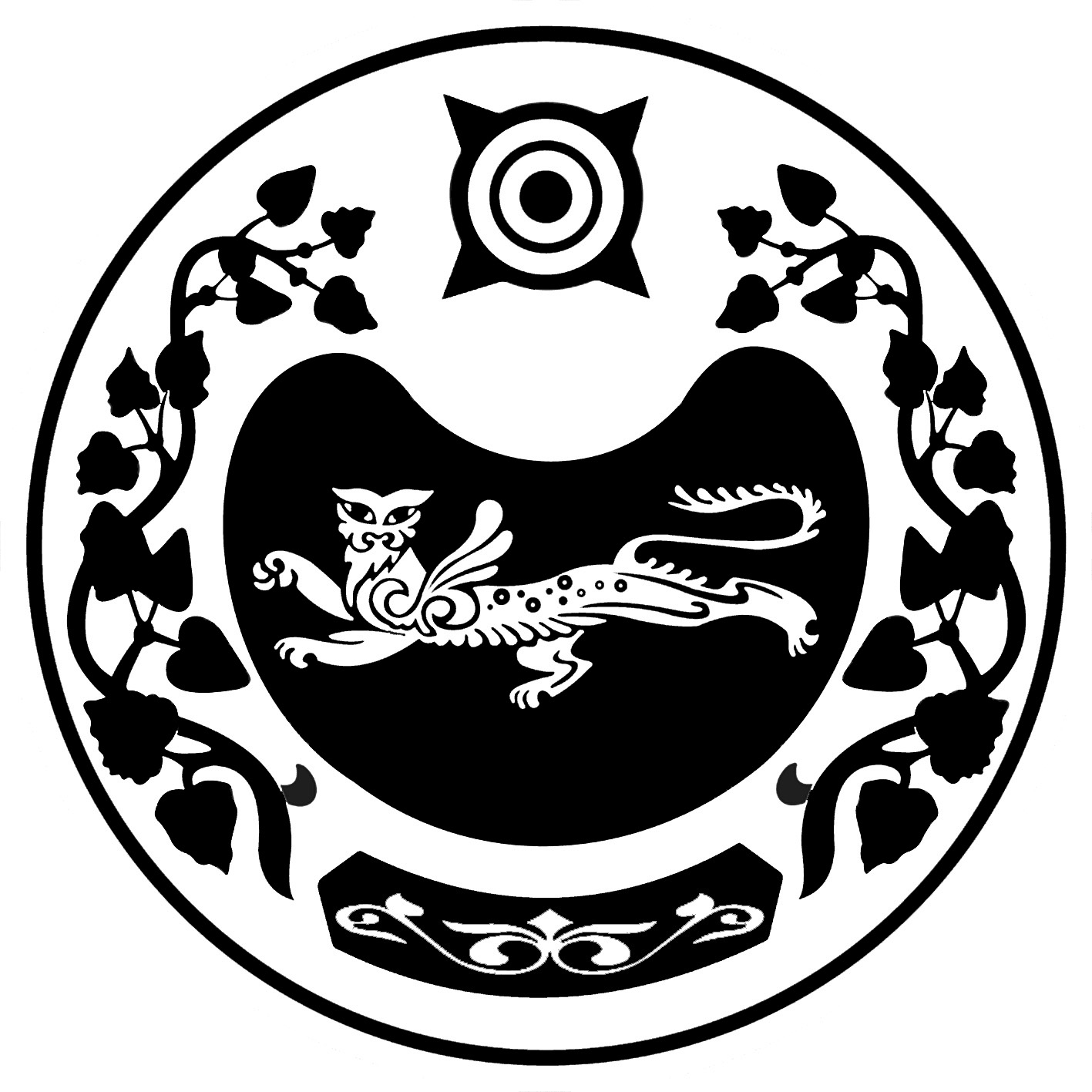 П О С Т А Н О В Л Е Н И Еот  23 января 2023 года.                                                                                                   № 2-пс. ВесеннееО повышении минимального размера оплаты труда работникам муниципальных учреждений администрации Весенненского сельсовета   В соответствии с Федеральным законом от 28.12.2017 №421-ФЗ «О внесении изменений в отдельные законодательные акты Российской Федерации в части повышения минимального размера оплаты труда до прожиточного минимума трудоспособного населения» внесены изменения в статью 1 Федерального закона от 19.06.2000 г. № 82-ФЗ «О минимальном размере оплаты  труда» (далее  по тексту – ФЗ о МРОТ) (с последующими изменениями), руководствуясь Уставом муниципального образования Весенненский сельсовет Усть-Абаканского района Республики ХакасииПОСТАНОВЛЯЮ:Работникам, полностью отработавшим норму рабочего времени  и выполнившим нормы труда (трудовые обязанности), производить доплату компенсационного характера к заработной плате в пределах фонда оплаты труда с 01.01.2023 г. в размере 16242 руб. 00 коп (шестнадцать тысяч двести сорок два   рубля 00 коп),  с начислением на этот размер районного и северного коэффициента и надбавки за стаж работы в Республике Хакасия.Контроль, за исполнением настоящего постановления возложить на главного бухгалтера централизованной бухгалтерии Прокопенко Л.А.Глава Весенненского сельсовета                                                         В.В. ИвановРОССИЯ ФЕДЕРАЦИЯЗЫХАКАС РЕСПУБЛИКАЗЫВЕСЕННЕНСКАЙ ААЛ ЧOБIНIНУСТАF-ПАЗЫРОССИЙСКАЯ ФЕДЕРАЦИЯРЕСПУБЛИКА ХАКАСИЯАДМИНИСТРАЦИЯВЕСЕННЕНСКОГО СЕЛЬСОВЕТА